Реестр мест накопления (площадок) ТКО сельского поселения Лемазинский сельсовет муниципального района Дуванский район РБРеестровый номер площадки ТКОДанные о нахождении места (площадки) накопления ТКО, КГО (адрес, координаты)Данные о технических характеристиках мест (площадок) накопления ТКО, КГОДанные о технических характеристиках мест (площадок) накопления ТКО, КГОДанные о технических характеристиках мест (площадок) накопления ТКО, КГОДанные о технических характеристиках мест (площадок) накопления ТКО, КГОДанные о собственниках места (площадки) накопления ТКО, КГОДанные об источниках образования твердых коммунальных отходов, которые складируются в местах (площадках) накопления ТКО, КГОСхема размещения места (площадки) накопления ТКО, КГОРеестровый номер площадки ТКОДанные о нахождении места (площадки) накопления ТКО, КГО (адрес, координаты)Объем контейнера, бункера, м3Кол-во контейнеров, бункеров, шт.Тип используемого покрытия места (площадки) накопления ТКО, КГОПлощадь места (площадки) накопления ТКО, КГО м2Данные о собственниках места (площадки) накопления ТКО, КГОДанные об источниках образования твердых коммунальных отходов, которые складируются в местах (площадках) накопления ТКО, КГОСхема размещения места (площадки) накопления ТКО, КГО30451РБ, Дуванский район, с.Лемазы, ул. Советская,38/10,753Бетонное6Администрация сельского поселения Лемазинский сельсовет муниципального района Дуванский районОГРН 1020200788090Фактический адрес: РБ, Дуванский район, с. Лемазы, ул. Молодежная, д.27ул. Советская30452РБ, Дуванский район, с.Лемазы, ул. Советская, 68/10,753Бетонное6Администрация сельского поселения Лемазинский сельсовет муниципального района Дуванский районОГРН 1020200788090Фактический адрес: РБ, Дуванский район, с. Лемазы, ул. Молодежная, д.27ул. Советская30453РБ, Дуванский район, с.Лемазы, ул. Молодежная, 30/10,753Бетонное6Администрация сельского поселения Лемазинский сельсовет муниципального района Дуванский районОГРН 1020200788090Фактический адрес: РБ, Дуванский район, с. Лемазы, ул. Молодежная, д.27ул. Молодежная30454РБ, Дуванский район, с.Лемазы, ул. Центральная, 13/40.753Бетонное6Администрация сельского поселения Лемазинский сельсовет муниципального района Дуванский районОГРН 1020200788090Фактический адрес: РБ, Дуванский район, с. Лемазы, ул. Молодежная, д.27ул. Центральная3599РБ, Дуванский район, с.Лемазы, ул. Центральная, д.5382бетонно железное33Администрация сельского поселения Лемазинский сельсовет муниципального района Дуванский районОГРН 1020200788090Фактический адрес: РБ, Дуванский район, с. Лемазы, ул. Молодежная, д.27ул. Центральная40585РБ, Дуванский район, с.Лемазы, ул. Молодежная, 260,753Бетонное6Администрация сельского поселения Лемазинский сельсовет муниципального района Дуванский районОГРН 1020200788090Фактический адрес: РБ, Дуванский район, с. Лемазы, ул. Молодежная, д.27ул. Молодежная40586РБ, Дуванский район, с.Лемазы, ул. Центральная, д.39а0,753Бетонное6Администрация сельского поселения Лемазинский сельсовет муниципального района Дуванский районОГРН 1020200788090Фактический адрес: РБ, Дуванский район, с. Лемазы, ул. Молодежная, д.27ул. Центральная50525РБ, Дуванский район, с. Лемазы, ул. Центральная, 30,752Бетонное6Администрация сельского поселения Лемазинский сельсовет муниципального района Дуванский районОГРН 1020200788090Фактический адрес: РБ, Дуванский район, с. Лемазы, ул. Молодежная, д.27Ул. Центральная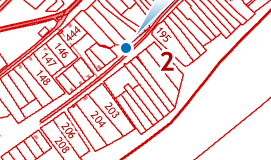 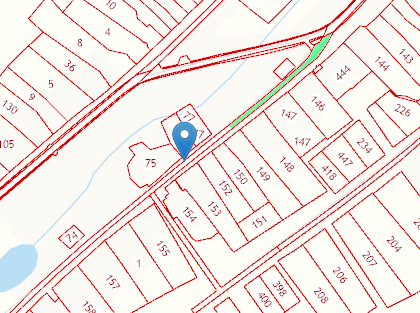 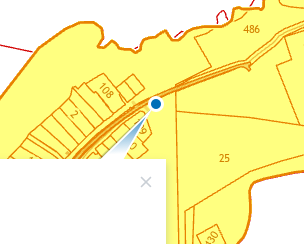 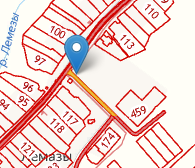 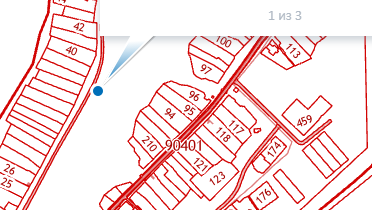 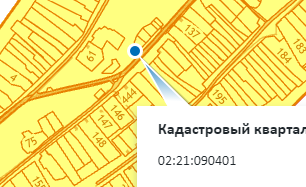 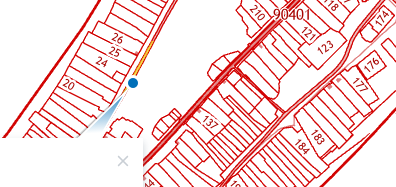 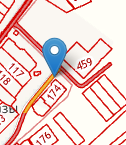 